Custom NetTutor® Flyer InstructionsReplace the subjects in the Subjects section with those your institution offersAdd contact information for who students can contact with questionsInsert your school logo (may need to confirm permission with your institution’s PR team)Save as a PDF fileCheck that the PDF is accessible (usually need to change Starting View to use Title)œœttRtttb 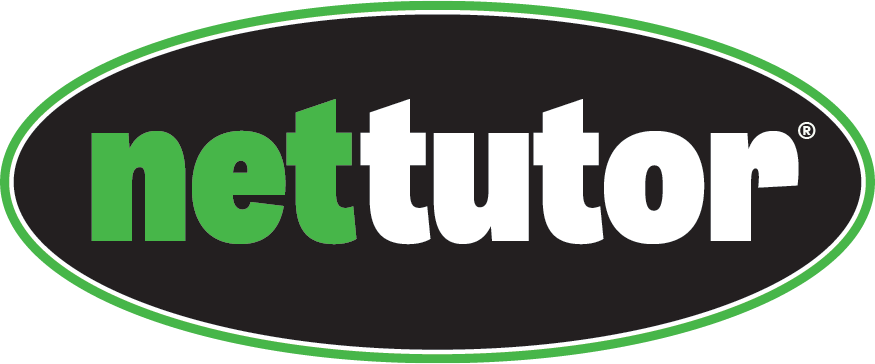 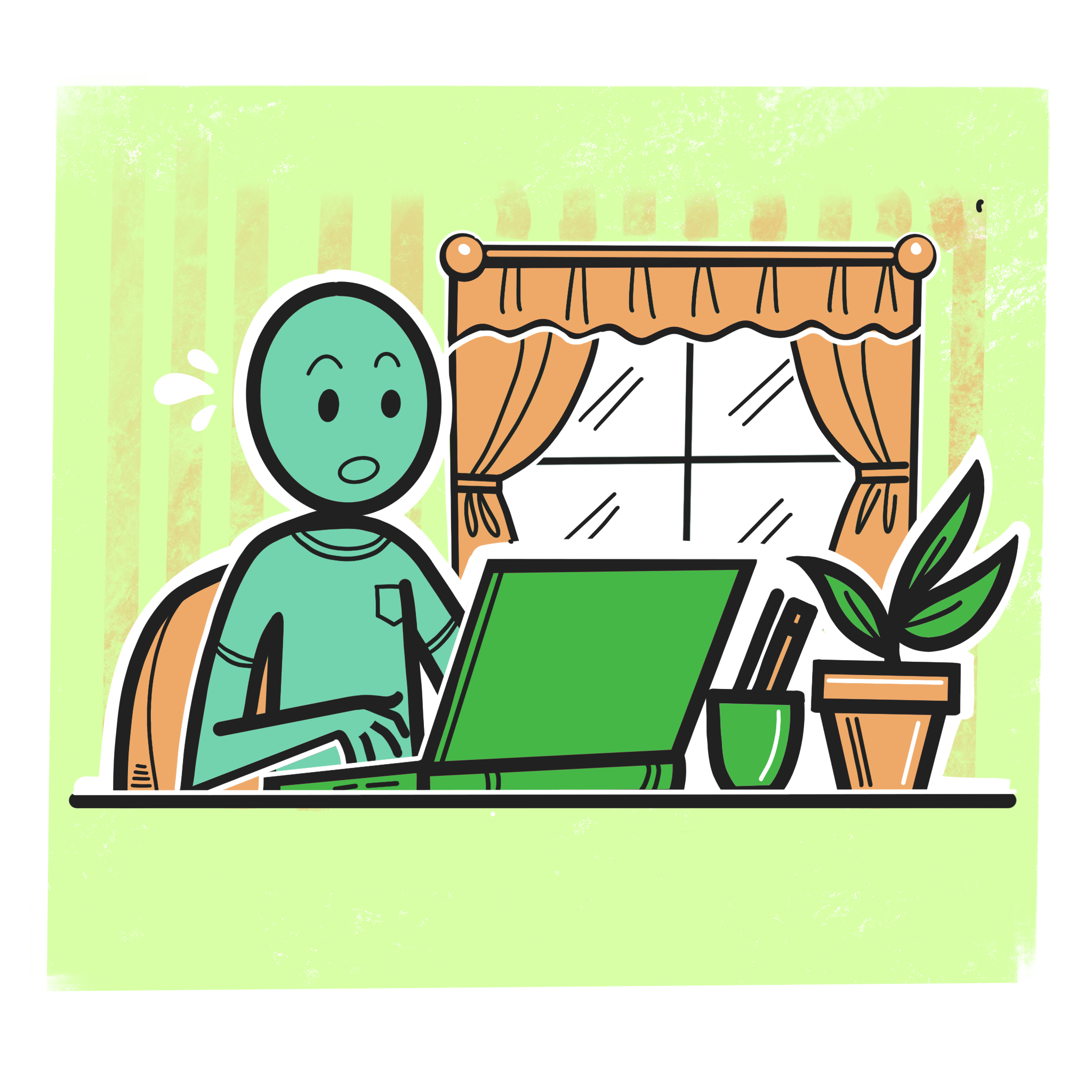 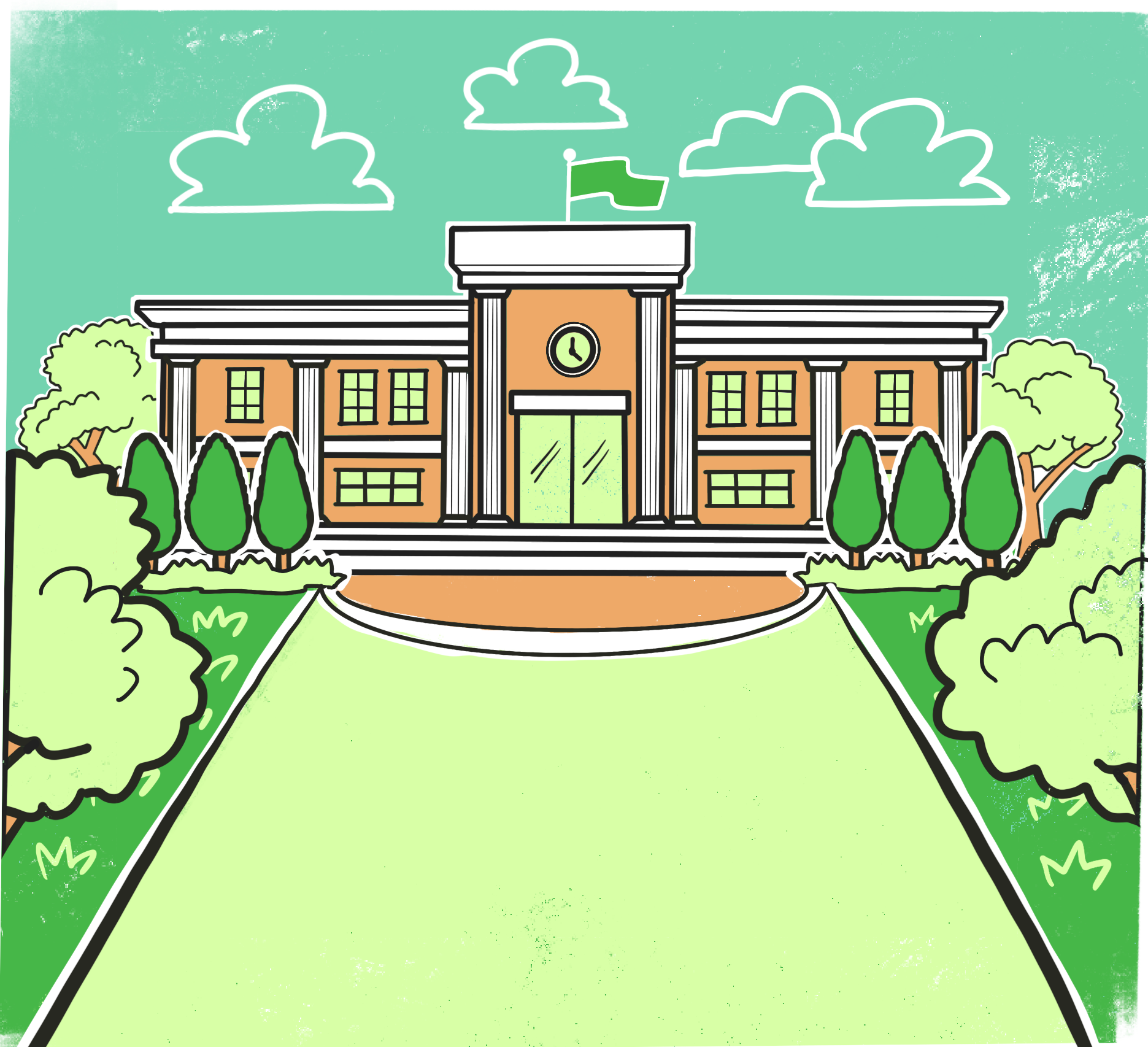 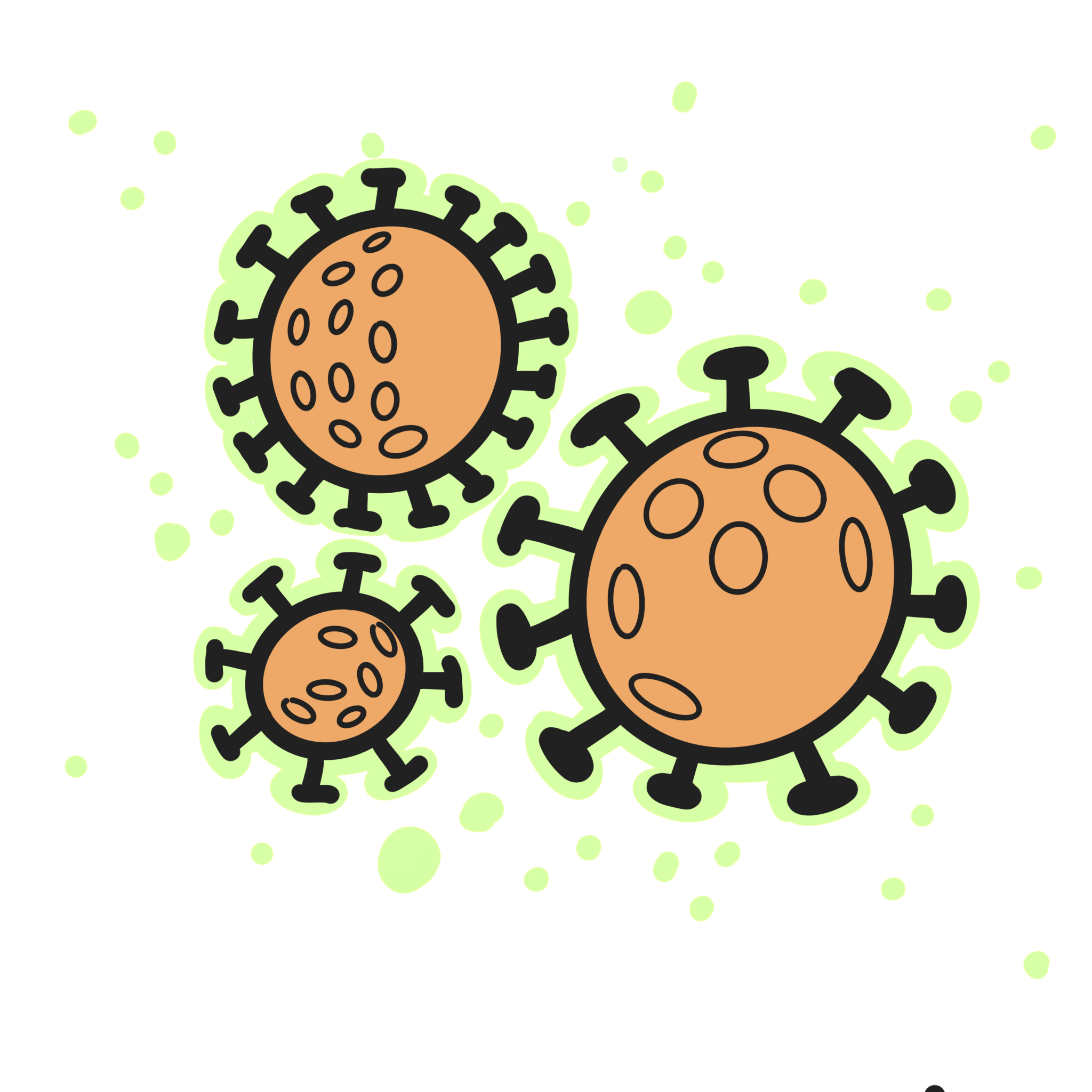 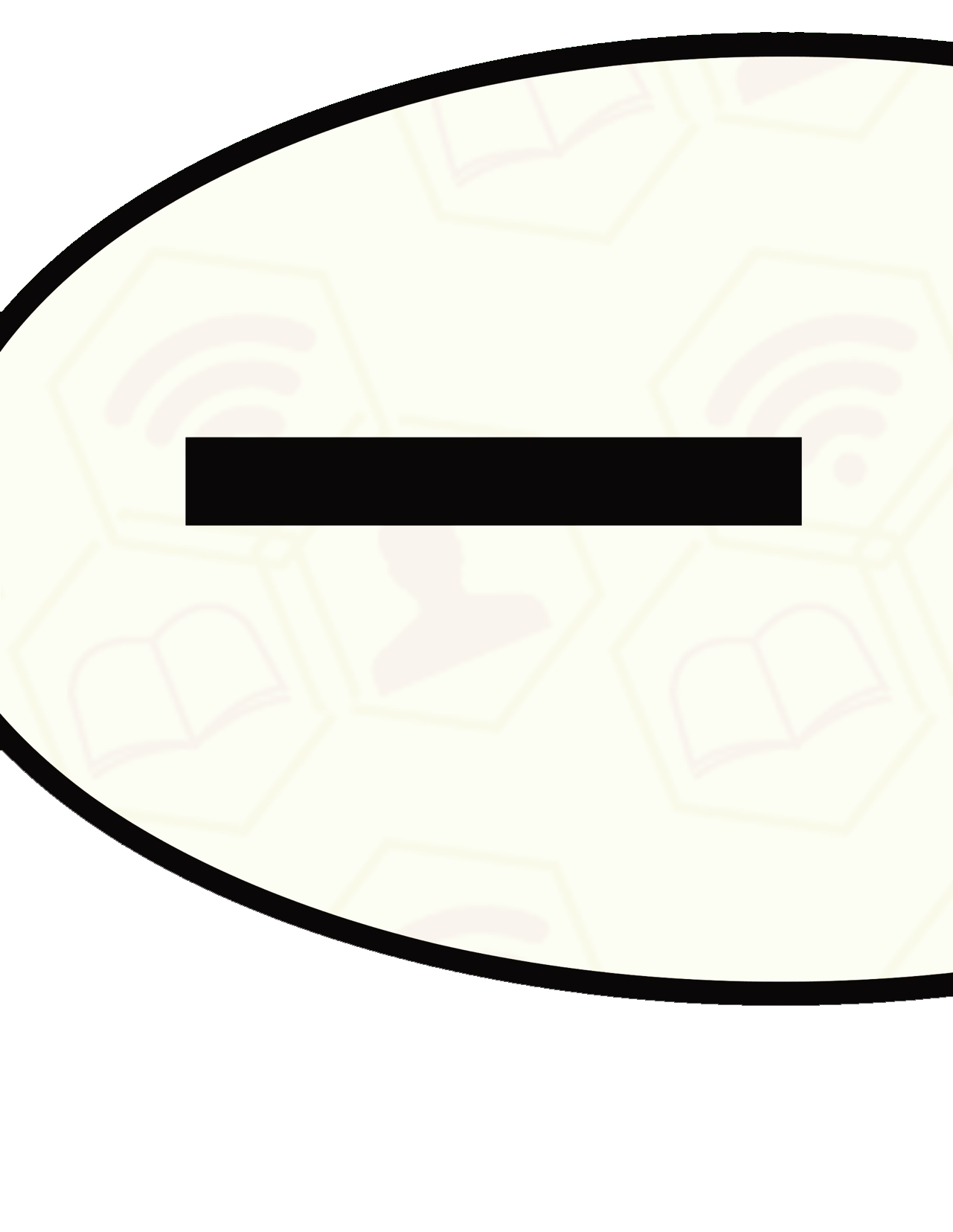 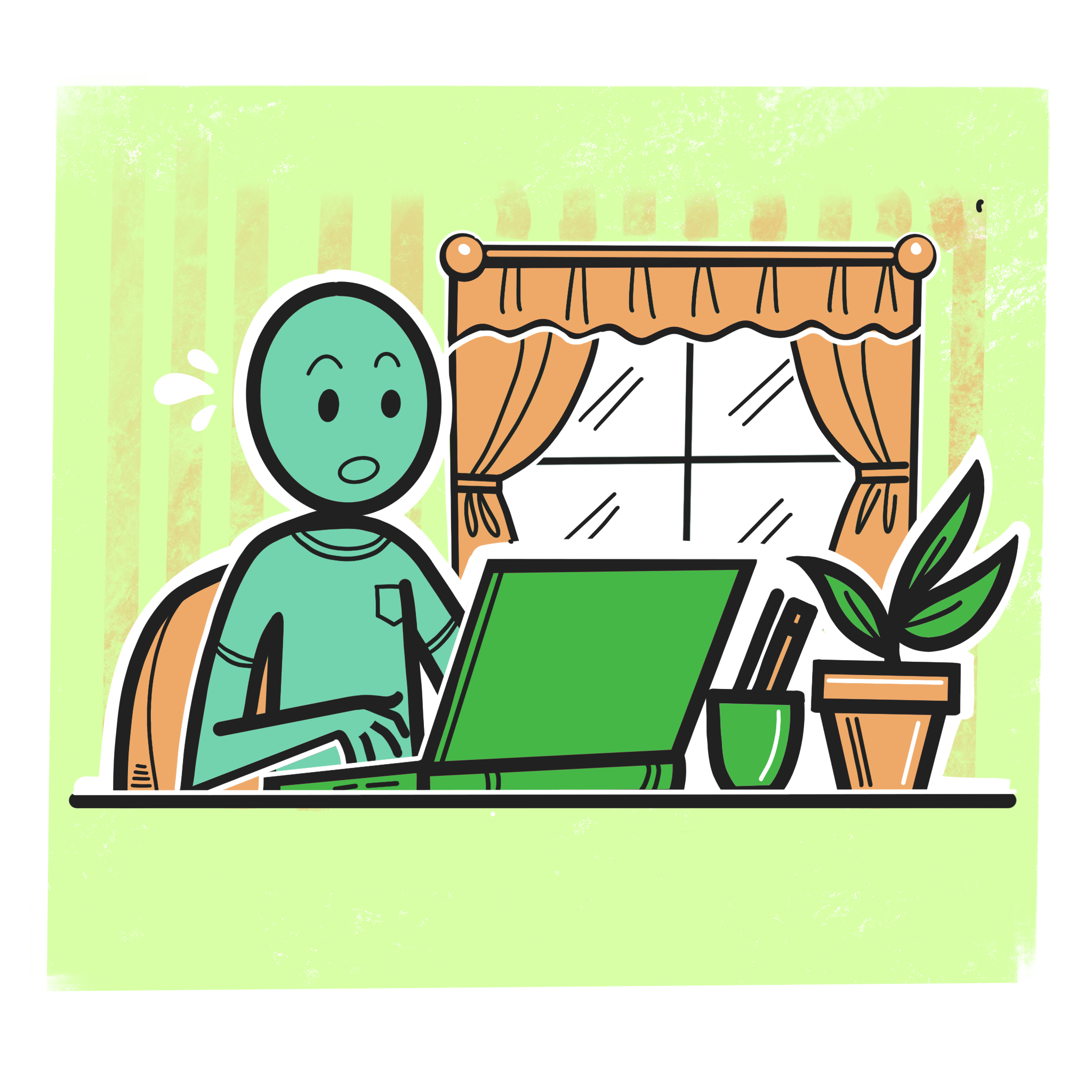 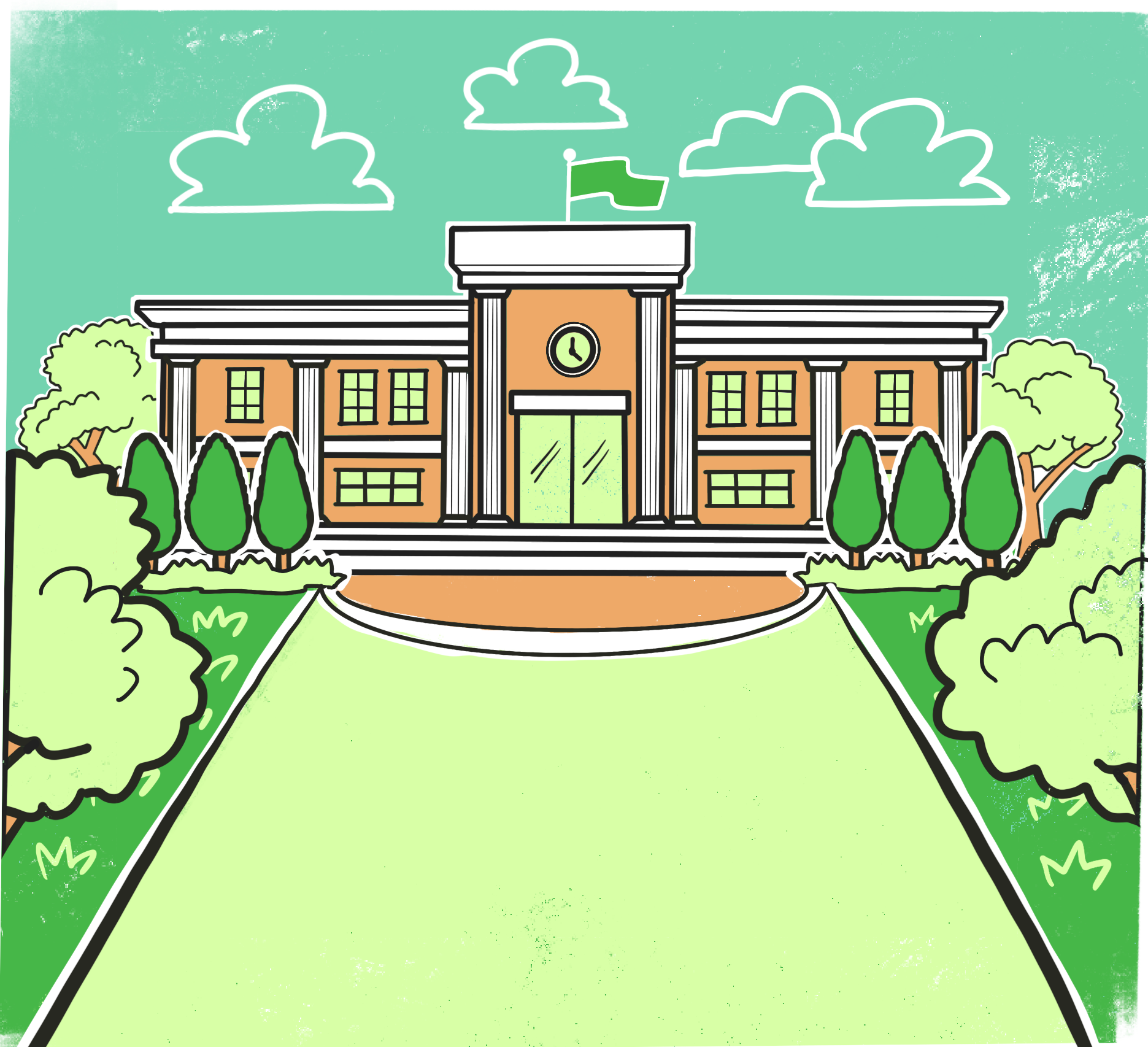 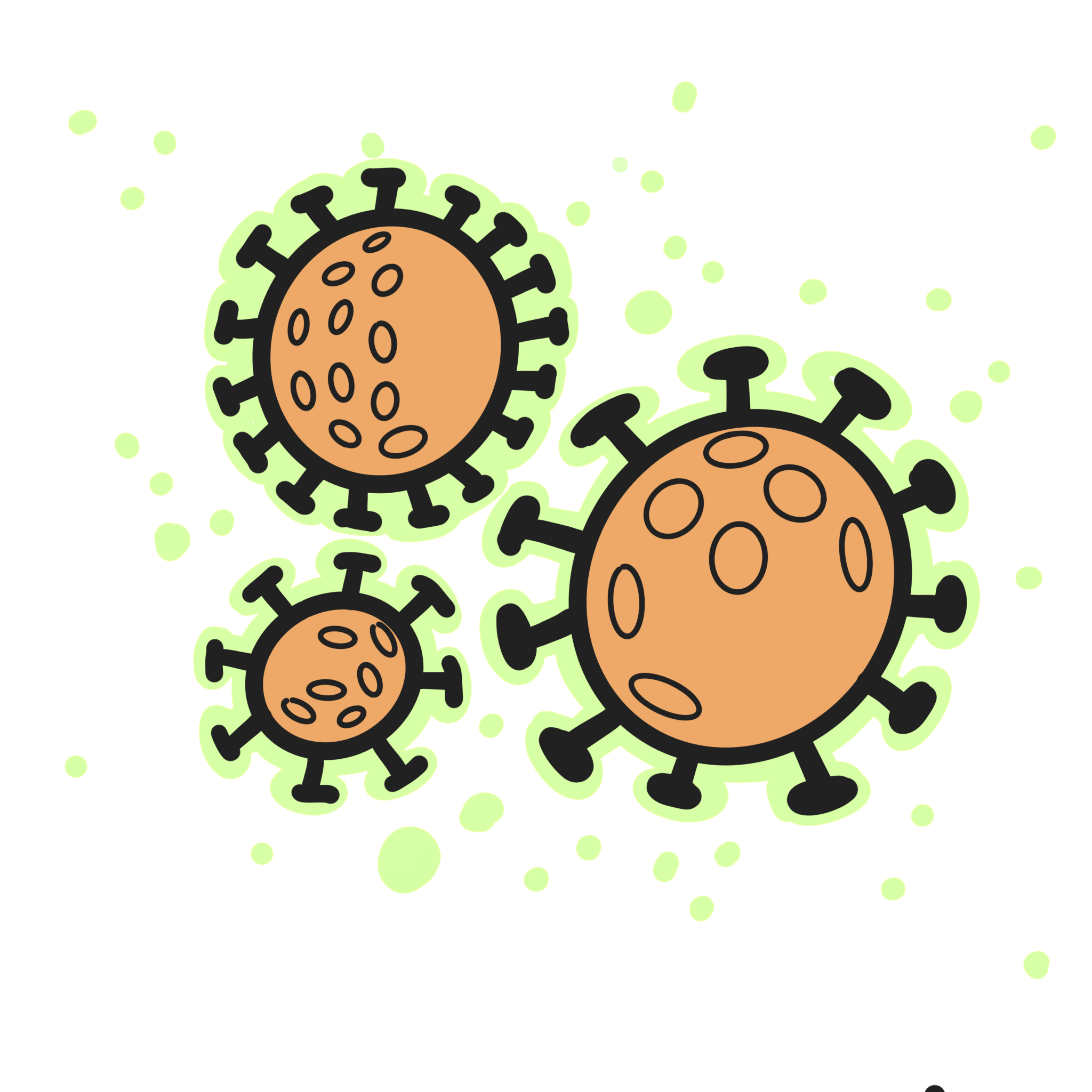 